N e w s   R e l e a s e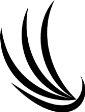 	Monterey Bay				                      24580 Silver Cloud Court, Monterey, California 93940           Air Resources District	 				            PH: 831/647-9411   FAX 831/647-8501serving Monterey, San Benito, and Santa Cruz countiesFOR IMMEDIATE RELEASE – MAY 10, 2019UPDATED PRESS RELEASE:2019 Annual Clean Air Leaders AwardsThe WinnersThe Monterey Bay Air Resources District (MBARD) will hold its annual Clean Air Leaders Awards event on Thursday, May 16, 2019 from 6:30 – 8:30 pm at Wedgewood Carmel (formerly Rancho Canada), 4860 Carmel Valley Rd, Carmel, California.Improving air quality and keeping clean air clean is fundamental to the quality of life in our communities. The Clean Air Leaders Awards provides recognition for initiatives undertaken by individuals, organizations, and agencies in Monterey, San Benito, and Santa Cruz counties. This is a free event. There will be a buffet dinner and a no-host bar will be available. WINNERS OF THE TOP CLEAN AIR LEADERS AWARDS:Special award, the Dean Flippo Clean Air Leader Award, will be presented to Simon Salinas; retired Supervisor from Monterey County Board of Supervisors and past member of MBARD’s Board of Directors, by Dean Flippo, retired Monterey County District Attorney.CLEAN AIR LEADERS AWARDS OF DISTINCTION:ENERGY EFFICIENCY AWARDS TO JURISDICTIONS:Monterey CountySan Benito CountyCity of HollisterCity of Pacific GroveCity of Santa CruzCity of SeasideCity of WatsonvilleFor more information on the awards, and to RSVP attendance, please visit the website at www.cleanairleaders.com.For more information about the Monterey Bay Air Resources District and air quality, please visit the District’s  website at www.mbard.org.Richard A. StedmanAir Pollution Control OfficerNameAward CategoryJohn and Sandy D’Arrigo, D’Arrigo CaliforniaClimate Change AdvocateDr. Peter Weiss, UCSCTechnologyDick Bower, City of CarmelLeadershipEstela Gutierrez, Salinas Valley Solid Waste AuthorityAir Quality EducationNameAward CategoryIndividual AwardsBenjamin Eichert, Greenpower Romero InstituteClimate Change AdvocateSharon Sarris, Monterey Bay Electric Vehicle AllianceTechnologyDouglas Seivwright, Naval Postgraduate SchoolTechnology and Air Quality EducationSteve McShaneLeadershipNikki Rodoni, Measure to Improve, LLCLeadershipBeverly DesChauxLeadershipTom Habashi, Monterey Bay Community PowerLeadershipJennifer Parks, Valley Women’s Club Environmental Committee for San Lorenzo ValleyAir Quality EducationBusiness, Organization, and Agency AwardsLucky Supermarket, Sand CityClimate Change AdvocateOffice Depot, Sand CityClimate Change AdvocateMonterey/Salinas TransitTechnologyKMG ChemicalsTechnologyCity of Sand CityLeadershipTerra Nova Ecological LandscapingLeadershipPremo Roofing CompanyLeadershipSanta Rita School DistrictLeadershipCity of Sand CityLeadership